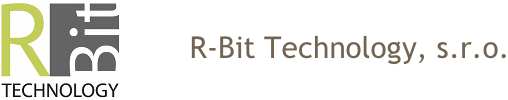 Smlouva o dílodle § 2586 a následujících zákona č. 89/2012 Sb., občanského zákoníku Smluvní stranyNázev:			R-Bit Technology, s.r.o.se sídlem:		Ke Koupališti 3283, Most, PSČ 43401zastoupená:		Ing. Radkem ŠimanemIČ: 			24719790DIČ: 			CZ24719790bankovní spojení: 	5573362001/5500 (Raiffeisenbank, a. s.)zapsána v obchodním rejstříku vedeném u Krajského soudu v Ústí nad Labem, oddíl C, vložka 29366 kontaktní osoba ve věcech technických:	Ing. Radek Šimane-mail:				 		rbit@rbit.cztelefon:					+420 604 944 755dále jen „zhotovitel“aNázev:	Národní informační a poradenské středisko pro kulturu - NIPOSse sídlem:	Fügnerovo náměstí 1866/5zastoupená:	Mgr. Lenkou LázňovskouIČ:	144 50 551DIČ:	CZ 14450551bankovní spojení:	Česká národní banka, Praha 1, č. ú. 25038021/0710Státní příspěvková organizace zřízená Ministerstvem kultury ČR, Zřizovací listina vydána pod číslem Čj. 52761/2013 ze dne 18.11.2013 technický kontakt:	Tomáš Bašuse-mail:	basus@nipos.cztelefon:	221 507 901dále jen „objednatel“I.Předmět smlouvyNa základě̌ této smlouvy se zhotovitel zavazuje za podmínek obsažených v této smlouvě̌ a v níže uvedeném terminu provést pro objednatele dílo, které́ spočívá v instalaci a zprovoznění knihovního systému Koha včetně převodu dat ze systému stávajícího (dále jen „dílo“) a objednatel se zavazuje dílo převzít a zaplatit cenu za provedení díla podle podmínek této smlouvy. Objednatel bezplatně získává trvalou licenci na software Koha a to za podmínek stanovených Obecnou veřejnou licencí GNU GPL v3 (viz příloha č. 1).Změny nebo vícepráce požadované́ objednatelem, pokud znamenají́ zvýšení rozsahu prací́, objednatel zadá́ u zhotovitele. Na tyto práce se nevztahují terminy dokončení díla a cena díla dle této smlouvy.Touto smlouvou se předpokládá, že má objednatel data ve formátu MARC21. Migrace dat bude provedena v plném rozsahu.II.Doba a místo plněníZhotovitel se zavazuje řádně provést dílo v následujících terminechTermín realizace: max. do 45 dnů od data uzavření smlouvyInstalace a zaškolení: nejpozději 30. 11. 2020Místo plnění: NIPOS, PrahaIII.Cena za díloCena díla v rozsahu dle této smlouvy činí 45 000 Kč bez DPH (54 450 Kč vč. DPH) a bude fakturována ve dvou fázích:1. fáze - zprovoznění testovací verze a migrace dat - 30 000 Kč bez DPH2. fáze - zprovoznění ostré verze do 30. 11. 2020 - 15 000 Kč bez DPHIV.Platební podmínkyPo předání a převzetí́ díla a odstranění případných vad a nedodělků bude po uzavření každé fáze vystavena faktura, ve které́ bude vyúčtována daň z přidané́ hodnoty. Splatnost faktury bude 14 dnů od jejího doručení́ do sídla objednatele.Objednatel splní́ svou platební́ povinnost v den, v němž̌ bude příslušná částka připsána na bankovní́ učet zhotovitele.V.Závazky zhotoviteleZhotovitel je povinen provést dílo, tj. veškeré́ práce a dodávky kompletně̌, v  patřičné́ kvalitě̌ a v terminech sjednaných v této smlouvě̌. Požadovaná́ výborná́ kvalita je vymezena obecně̌ platnými právními předpisy. Pokud porušením těchto předpisů̊ vznikne škoda objednateli nebo třetím osobám, nese ji pouze zhotovitel. Zhotovitel  odpovídá za to, že se dílo  shoduje s funkčními vlastnostmi a veškerými požadavky objednatele specifikovanými v zadávací dokumentaci. Po ukončení implementace a převedení dat musí být systém nastaven podle specifických podmínek objednatele a dle požadavků v zadávací dokumentaci, která je uvedena v příloze 2.VI.Závazky objednateleObjednatel se zavazuje předat zhotoviteli data stávajícího knihovního systému ve stavu, který́ je způsobilý́ k řádnému provádění díla nejpozději do 3 dnů od podpisu smlouvy.Zhotovitel byl objednatelem informován, že data budou migrována ze Systému Clavius, jsou ve formátu odpovídající Systému Clavius a objednatel není povinen data před migrací nijak upravovat. Za účelem migrace dat umožní Objednatel Zhotoviteli pouze odpovídající přístup. .VII.Převzetí dílaZhotovitel oznámí e-mailem objednateli předání díla a objednatel zpětně potvrdí jeho převzetí, pokud na díle nebudou zjištěny vady a nedodělky.Dílo vymezené́ čl. I této smlouvy bude splněno řádným a včasným provedením díla a jeho úspěšným testováním.Objednatel je povinen dílo převzít pouze v případě, že na něm nebudou v době̌ převzetí́ zjištěny žádné́ podstatné́ vady a nedodělky bránicí řádnému využívání díla. Systém bude v testovacím období nastaven dle potřeb objednatele.VIII.Záruka za díloZhotovitel poskytne na dílo záruku nad rámec licence GPL v3 v délce 12 měsíců̊ ode dne převzetí́ díla podle této smlouvy.Práva a povinnosti při uplatňování vad díla se řídí příslušným ustanovením zákona č. 89/2012 Sb, občanský́ zákoník. Zjistí-li objednatel během záruční doby, že dílo vykazuje vady nebo neodpovídá́ podmínkám této smlouvy, vyzve e-mailem zhotovitele k jejich odstranění. Zhotovitel je povinen e-mailem se vyjádřit k reklamaci do 30 pracovních dnů od jejího obdržení́ a do dalších 10 pracovních dnů od tohoto vyjádření zahájit odstranění vad. V případě, že charakter a závažnost vady neumožní zhotoviteli dodržet shora uvedenou lhůtu, dohodnou se strany na lhůtě̌ delší́. V případě opodstatněné̌ neuznané́ vady provede zhotovitel její́ odstranění za úplatu.IX.Smluvní pokutySmluvní́ strany se dohodly, že Zhotovitel bude platit objednateli smluvní́ pokutu za nedodržení́ konečného terminu dokončení a předání díla 0,05% ze smluvní́ ceny za každý́ den prodlení.Objednatel bude platit zhotoviteli smluvní́ pokutu za prodlení s placením faktur dle čl. IV. této smlouvy ve vyspi 0,05% z dlužné́ částky za každý́ den prodlení.Splatnost smluvních pokut je 14 dnů, a to na základě̌ faktury vystavené́ oprávněnou smluvní́ stranou smluvní́ straně̌ povinné́. V případě̌, že vznikne povinnost platit smluvní́ pokutu oběma stranám, muže byt proveden na základě̌ písemné́ dohody zhotovitele a objednatele jejich započet. X.Ostatní podmínky smlouvyObjednatel je oprávněn kontrolovat, zda jsou práce prováděny v souladu se smluvními podmínkami. Objednatel je dále oprávněn upozorňovat na zjištěné́ nedostatky.Zhotovitel nese do předání předmětu smlouvy objednateli veškerou odpovědnost za skotu na realizovaném díle.XI.Odstoupení od smlouvy, výpověď Ohrozí́-li nebo zmaří-li zhotovitel realizaci dohodnutého díla, nebo podstatným způsobem poruší tuto smlouvu, má objednatel právo od této smlouvy odstoupit. Mezi důvody, pro něž lze od smlouvy odstoupit, patří zejména: Prodlení zhotovitele delší než 10 dnů se zahájením pracíSoustavné nebo zvlášť hrubé porušení podmínek jakosti díla Zhotovitel bude v likvidaci, na jeho majetek byl prohlášen konkurs, proti zhotoviteli bylo zahájeno a probíhá insolvenční řízeníObjednatel je oprávněn tuto smlouvy písemně vypovědět  i bez uvedení důvodu v tříměsíční výpovědní lhůtě, která plyne od prvního dne kalendářního měsíce následujícího po měsíci, kdy zhotovitel obdržel písemnou výpověď.XII.Zvláštní ujednáníSmluvní vztahy vyplývající z této smlouvy se řídí českými obecně závaznými předpisy, skutečnosti výslovné̌ neupravené́ touto smlouvou se řídí́ především občanským zákoníkem a předpisy souvisejícími. Všechny spory vzniklé́ v souvislosti s touto smlouvou a jejím prováděním se smluvní́ strany pokusí́ řešit cestou vzájemné́ dohody. V případě̌ soudního sporu bude tento řešit příslušný́ soud dle sídla zhotovitele.Zhotovitel bere na vědomí, že osobní údaje jsou NIPOS zpracovány dle požadavků GDPR - Nařízení Evropského parlamentu rady (EU) 2016/679 ze dne 27. 4. 2016 a dle zákona č. 110/2019 Sb. o zpracování osobních údajů, v platném znění. Více informací o ochraně osobních údajů v rámci činnosti NIPOS se nachází pod odkazem: https://www.nipos.cz/ochrana-osobnich-udaju/ XIII.Závěrečná ustanoveníTuto smlouvu lze změnit či doplňovat pouze formou písemných dodatků odsouhlasených oběma smluvními stranami. Tato smlouva se vyhotovuje ve dvou stejnopisech s platností originálu, z nichž̌ po jednom obdrží́ objednatel i zhotovitel. Tato smlouva nabývá́ účinnosti dnem podpisu obou smluvních stran. Přílohy:Licenční smlouva Specifikace pro implementaci knihovního systému KohaV Mostě dne 15. 10. 2020	V Praze dne 15. 10. 2020Příloha č. 1Obecná veřejná licence GNU v. 3 (GNU GPL v.3)Knihovní systém Koha je poskytován za dodržení podmínek výše uvedené licence bezplatně.Český překlad licenčních podmínek: https://jxself.org/translations/gpl-3.cz.shtmlV Mostě dne 15. 10. 2020	V Praze dne 15. 10. 2020Příloha 2Specifikace pro implementaci knihovního systému KohaPředmět díla	1Popis knihovny – katalog.nipos.cz	1Specifikace požadavků	2Příloha 1 – Rozpis hudebnin	6Příloha 2 -  Ostatní seznamy	6Předmět dílaPředmětem díla je implementace knihovního systému, která zahrnujeinstalaci a nastavení knihovního systému KOHA migraci dat ze stávajícího knihovního systému Claviusnastavení katalogizačních šablonnastavení tisků sestav, čárového kódu a statistikzaškolení personálu uvedení systému do ostrého provozuzprovoznění protokolů Z 39.50, OAI – PMH a emailové službyInstalace musí reflektovat specifické zpracování hudebnin a zajistit jejich zpracování a prezentaci v rozsahu uvedeném v přiložené specifikaci (přílohy Používaná pole a Rozpis hudebnin). Specifikace také obsahuje popis požadovaného rozsahu funkcí knihovního systému, které má nasazení systému KOHA zpřístupnit.Popis knihovny – katalog.nipos.czKnihovna je součástí příspěvkové organizace a nemá vlastní právní subjektivitu. Jedná se o specializovanou knihovnu se zaměřením na neprofesionální kulturní aktivity. V současné době se progresivně věnuje zprostředkování tištěných hudebnin pro sborový zpěv. Má ambice se zapojit do národních systémů (CASLIN, CPK).Knihovna má jedno oddělení se dvěma oddělenými fondy – Knihy a Hudebniny včetně rozpisu hudebnin. Celkový počet záznamů se blíží 40.000, z toho polovina jsou rozepsané skladby, a téměř 20 000 svazků. Knihovna má kolem 100 aktivních uživatelů, počet výpůjček se pohybuje kolem 2000 za rok. Současný knihovní systém Clavius je založen na databázi FoxPro a obsahuje tyto moduly: katalogizace knih, map a hudebnin, www katalog dokumenty, výpůjční protokol, tisk čárového kódu a revize. Popis fonduFond knih má dvě řady přírůstkových čísel (15 000 svazků) xxxx/D – uzavřená řada divadelních herxxxxx – průběžná řadu přírůstkových čísel Knižní fond je stavěn tematicky, pak přírůstkově (signatury Cs, D, E, F, Fi, Hi, I, K, L, H, Lu, Dup, Pdv, Pvv, T, O, P, V, U, Xs, XF, St)Fond hudebnin má pět řad přírůstkových čísel  (5 000 svazků)xxxxx/M – periodikaxxxxx/Z – zpěvníkyxxxxx/R – rukopisyxxxxx/K – kopiexxxxx/H – partituryHudebniny jsou stavěny podle druhu dokumentu, pak průběžně přírůstkově (signatury O, M, Z, K, R) Rozpis skladebJednotlivé tituly jsou rozepisovány na úroveň skladeb (20 000 záznamů) – podrobně viz příloha 2 LokaceKnihovna NIPOSDivadelní fondHudební fondSkladBibliografické záznamyVětšina záznamů je zpracována podle pravidel AACR2, část záznamů je podle RDA, vše ve formátu MARC21.Především zpracování hudebního fondu je nejednotné a před migrací je nezbytné provést sjednocení polí a čistění dat. Uvažujeme o užití MarcEdit.Část záznamů je propojena s Databází českého amatérského divadlaSpecifikace požadavkůPříloha 1 – Rozpis hudebninSoučasný stavPopis shora – hlavní záznam má na sebe přes titulovou signaturu navázány podřízené záznamy o jednotlivých skladbách, které jsou popisovány jako samostatné tituly – probíhá přes interní pole 999Pole 505 používáme omezeně – obsah u titulů, kde jsou stejní autoři hudby, textu a je stejné obsazeníSkladby nezapisujeme ve standardním propojení polí jako u článků (773) – zde by byla vhodné změnit propojení na standardní analytický popis, abychom záznamy mohli sdílet.Obsazení je/bylo postupně zapisováno do polí HUD, 925, 048 – při čistění dat před migrací by se zápis obsazení měl sjednotit do pole 382, při instalaci navázat na slovník Obsazení a zachovat prolinkování přes pole ObsazeníV podřízených záznamech používáme tato pole:podlomení signatury, 041, 047, 048, 1xx, 245, 246, 336, 337,338, 500, 505, 546, 650,651,653,655, 925, HUD (typ sboru, obsazení, nástroje), 926Očekávané řešeníZměna způsobu zpracování hudebnin ze současného stavu hlavní záznam – podřízený záznam na standardní analytické zpracování s propojením v poli 773. Sjednocení zápisu obsazení do pole 382 podle pravidel RDA.Vyhledávání v katalogu musí zachovat možnost vyhledávat zároveň v hlavních i pořízených záznamech (v titulech i skladbách) a stejně tak je zároveň zobrazovatMožnost zobrazení všech podřízených záznamů u hlavního záznamu U jednotlivých skladeb zobrazovat titul (zdrojový dokument)Výpis zdrojových dokumentůProlinkování pole 382 (slovník)Umožnění hromadného prohlížení, filtrování a editace podřízených záznamů bez ohledu na hlavní záznamyVhodné řešeníIdeálně - nastavení zpracování hudebnin podle Royal College of Music London - zde. Používají klasické propojení přes pole 773 (In Volume) i výpis obsahu přes pole 505 (Volume Contents: Show contents) nebo přes vyhledávání. Příloha 2 -  Ostatní seznamyDále jsou uvedena další data, která budou kromě bibliografických dat migrovány do systému KOHA.RejstříkyPoužívané rejstříky autorit – osobní jméno, jméno korporace, jméno akce, chronologický rejstřík, geografický rejstřík, věcné téma, forma/žánrZatím nepoužívaný rejstřík – unifikované názvySlovníkyPoužívané slovníky – edice (prolinkovaný), klíčová slova (prolinkovaný), místa vydání, nakladatelé, obsazení (prolinkovaný)Zatím nepoužívaný slovník zdrojových dokumentů pole 773Nabídkové seznamyKódovaná pole 040, 041, 047 (využít pro pole 380), 048 (využít pro pole 382), 336, 367, 368, 1xxe, 7xx eUživatelé cca 100 uživatelůVýpůjčky cca 1000 výpůjčekV Mostě 15. 10. 2020						V Praze  15. 10. 2020Ing. Radek Šiman						Mgr. Lenka LázňovskáZa zhotovitele							Za objednateleIng. Radek ŠimanMgr. Lenka LázňovskáZa zhotoviteleZa objednateleIng. Radek ŠimanMgr. Lenka LázňovskáZa zhotoviteleZa objednatele1. Požadavky na softwareStávající systémPožadavek na Koha1.1 Obecné požadavkyKomplexní knihovní systém založených na platných standardech a napojený na národní systémy sdílení záznamů (NK, CPK)omezeněano1.2 Moduly systémuKatalogizace knih a hudebninanoanoOPAComezené funkceano Výpůjční protokolanoanoTisk čárového kóduanoanoRevizeanoanoZasílání zpráv neanoAnalytický popisneanoZ 39.50neanoOAI MPHneano1.2.1 Výpůjční protokolAnoAnovlastní administrace nastaveníčástečněanovýpůjční pravidla;anoanoevidence a vyhledávání čtenářů;anoanoonline registrace uživatelů;neanokontrola duplicit čtenářů;neneblokování čtenářského konta;anonezprávy a upozornění;anoanopůjčování a vracení;anoanoprodloužení výpůjček;anoanorezervace a objednávky knihovních jednotek;omezeněanomožnost rezervovat titul, který není půjčenýanoanooznámení o rezervaci knihovněneanooznámení o splněné rezervaci uživatelineanomožnost přizpůsobení tiskových výstupů;omezeněanoplatbyneneupomínkyomezeněano1.2.2 KatalogizaceAnoAnostandardyMARC21, RDAMARC21, RDApožadovaná katalogizační poleviz příloha 1viz příloha 1způsoby editace a tvorby záznamů;ověřování duplicityanoanostahování autorit, záznamůneanonabídka formalizovaných seznamůanoanonastavení šablon pro bibliografické záznamy;ano/možnost vlastní editaceano/možnost vlastní editacenastavení šablon pro analytické zpracování hudebninano/možnost vlastní editaceano/možnost vlastní editacenastavení šablon pro vlastnosti jednotekneano/možnost vlastní editaceInformace o svazku: přírůstkové číslo, čarový kód, signatura, způsob nabytí, lokace, poznámka, datum vložení, novinky od, zobrazení na webu, výběr hlášek pro web/výpůjční protokol,  zpracovatelanoanomožnosti importu a exportu;neano import záznamů z NK - autorityneanoexport záznamů do CPKneanofunkce pro stahování záznamů prostřednictvím protokolu Z39.50neanotisk štítků a čárových kódů;ano/možnost vlastní editaceano/možnost vlastní editacehromadné editace a akce;omezeně (svazky, autority, slovníky)anospráva autoritních záznamů;anoano1.2.3 Analytický popisNeAno – viz příloha 21.2.4 Online katalog (OPAC)AnoAnopožadavky na rozhraní anonespecifikovánomožnost vlastní administrace rozhraníomezeněanovolba vyhledávacích políanoanonastavování zobrazení políanoanopřidaný obsah (např. obálky, obsahy či citace);ano (obálky, obsahy, plné texty)ano (obálky, obsahy, plné texty)obálkyano (vlastní i stahované)ano (vlastní i stahované)obsahyano (stahované)ano (stahované)plné textyanoanozpůsoby vyhledávání jednoduchéanoanopokročilé anoanoprohlížení rejstříkůanoanofacetyneanomožnosti práce s výsledky vyhledávání;otevírání jednotlivých záznamů v nových oknech neanozachování seznamu vyhledaných záznamů v samostatném okně, snadný návratneanopožadavky na funkce čtenářského konta;přehled vypůjčených titulů, historie výpůjčekanoanorezervace,
historie rezervacíneanohistorie vyhledáváníneanoprodlužování výpůjček anoanoschránka a tisk uložených záznamůneanomožnosti plateb;neneadministrace čtenářského konta;anoanovytváření seznamů;omezeněanozachování předchozích rešeršíneanomožnost vytváření trvalých odkazů na záznamy a na výsledky vyhledávání;neanohistorie vyhledáváníneanokošíkanoanoexporty, sdíleníomezeněanoinformace o dostupnostianoano1.2.5 AkviziceNeNe1.2.6 Statistické výstupyAnoAnoformáty a formy výstupůano/vlastní editaceano/vlastní editacetisk výstupůano/vlastní editaceano/vlastní editacestandardní statistické údajeanoano1.2.7 Revize fonduAnoAnosběr dat - scanneranoanoúbytkové seznamyanoanoodepsání, označení svazkuanoano2. Uživatelé AnoAno2.1 Uživatelé správa osobního kontaktuanoanovlastní administrace uživatelských právanoano2.2 Externí uživatelé
jedna kategorie uživatelů, neplatí žádné poplatky, výpůjční doba dva měsíceanoano2.3 Interní uživatelé (zaměstnanci NIPOS)
jedna kategorie uživatelů, neplatí žádné poplatky, dlouhodobé výpůjčkyanoano2.4 Pracovníci knihovnydva pracovníci knihovny s plným rozsahem přístupujeden pracovník IT s plným rozsahem přístupuanoano3. Šablony pro tiskové a emailové výstupyOmezeněAnomožnost úprav tiskových výstupůnevyhovujeanopřihláškaanoanoprůkazyanoanopřírůstkové seznamyanoanoúbytkové seznamyanoanočárové kódyanoanoštítky signatura /přírůstkové čísloanoanoseznamy výpůjčekanoanoseznamy čtenářůanoanostatistikyanoano4. Přizpůsobení vzhledu online kataloguAno/ pouze dodavatelskyAno/možnost vlastní administrace i dodavatelsky5. Správa dat (zálohování, obnova…)AnoAno6. GDPR – dodržování zásadAnoAno7. Napojení na systémy třetích stranČástečně (Obalky.cz)Ano8. Nastavení periferních zařízeníAnoAno9. PodporaOmezeněAno10. Formalizovaný aparát10.1 Rejstřík/autorityAnoAnostahování neanojmennýanoanokorporacíanoanoakcíanoanogeografickýanoanochronologickýanoanounifikovaných názvůneanověcnýanoanoformy/žánruanoano10.2 SlovníkyAnoAnoediceanoanoklíčová slovaanoanomísta vydáníanoanonakladateléanoanoobsazeníanoano10.3. Kódové seznamyAnoAno040anoano041anoano047anoano048anoano336anoano337anoano338anoano1xx e, 7xx eanoano